عمادة ضمان الجودة   والاعتماد الاكاديمي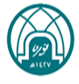 Deanship of Quality Assurance& Accreditationنموذج (ج.3)
نموذج المراجعة المناظرة       ملاحظة: يتم إرفاق أوراق الإختبار للعينة التي تمت مراجعتها من النظراء، وإرفاق ورقة الإجابة النموذجية للإختبار لتُسلم للجنة الاختبارات.           اسم العضو المُصحح:                                                                                  توقيعه:القسم:القسم:الفصل الدراسي/ العام الجامعي:الفصل الدراسي/ العام الجامعي:الفصل الدراسي/ العام الجامعي:اسم المقرر:رمزه ورقمه:المستوى:الشعبة:الشعبة:عدد طالبات الشعبة:عدد أوراق الإختبار التي تمت مراجعتها:عدد أوراق الإختبار التي تمت مراجعتها:اسم المراجع:تاريخ المراجعة:صحيح / موجودغير صحيح / غير موجودملاحظاتجمع الدرجاتوجود معايير تصحيح للأسئلة المقاليةإلتزام عضو هيئة التدريس بتصحيح الأسئلة المقالية وفقاً للمعايير